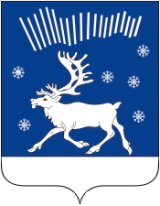 Администрация
городского поселения Кильдинстрой
Кольского района Мурманской областиР А С П О Р Я Ж Е Н И Е25 декабря 2023 года		 пгт. Кильдинстрой				 № 91О назначении ответственногоРуководствуясь Федеральными законами от 06.10.2003 № 131-ФЗ «Об общих принципах организации местного самоуправления в Российской Федерации», 1. Седовой Алёне Вячеславовне – заместителю главы администрации городского поселения Кильдинстрой, обеспечить:- своевременное исполнение представлений и предписаний контрольно-надзорных органов;- своевременное направление информации об исполнении представлений и предписаний контрольно-надзорных органов в их адрес.2. Контроль за исполнением оставляю за собой.Глава администрациигородского поселения Кильдинстрой 				                           С.В. Жеребцов